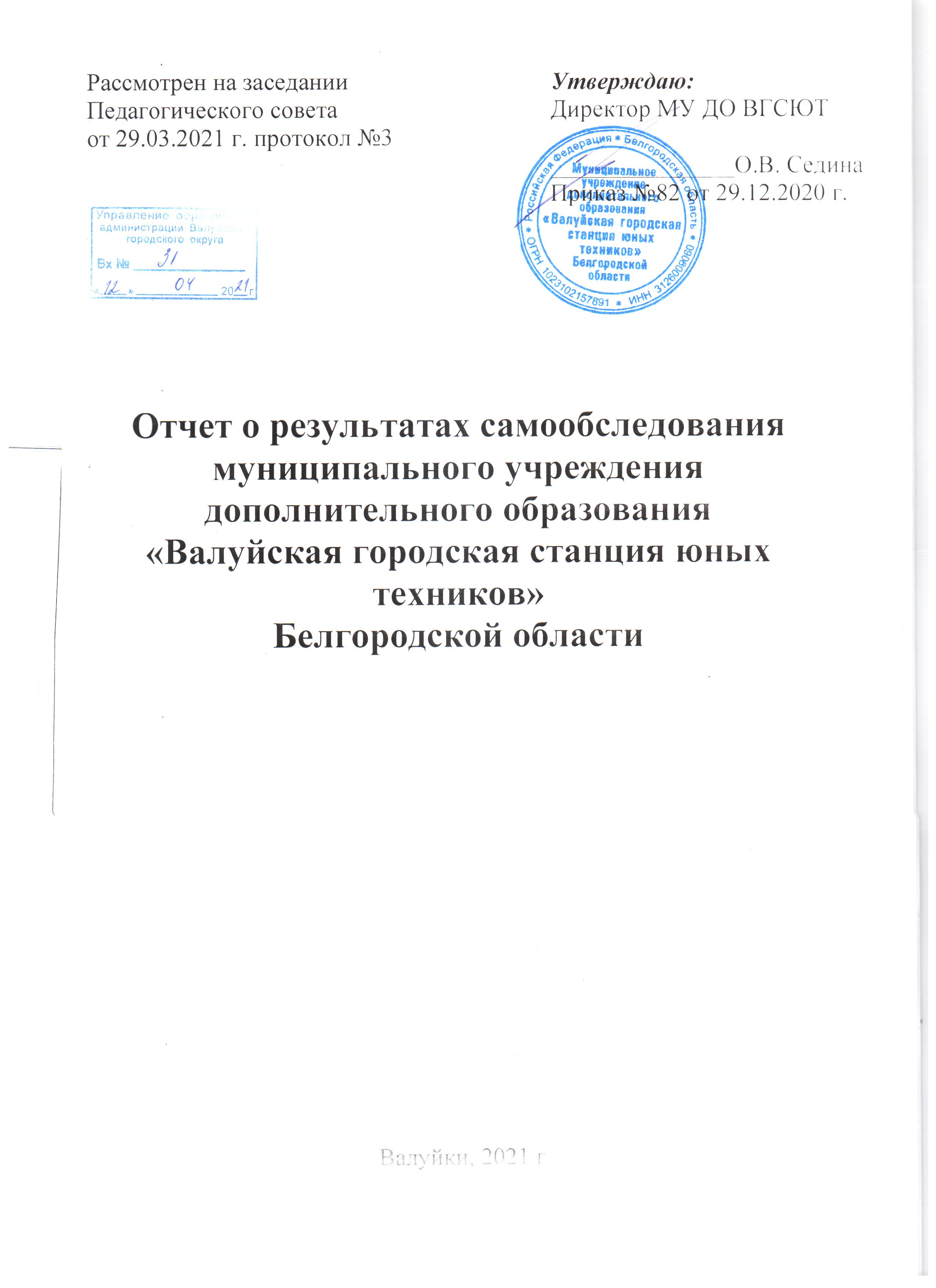 Отчёт о результатах самообследованиямуниципального учреждения дополнительного образования                                                           «Валуйская городская станция юных техников» Белгородской областиСодержание:1.Общие сведения об образовательном учреждении  ………………………………32. Организация образовательного процесса………………………………………….3	3. Условия организации образовательного процесса………………………………..4	4. Содержание образовательного процесса………………………………………….17	5. Качество подготовки обучающихся и выпускников……………………………..22	6. Организация методической деятельности………………………………………...23	7. Обеспечение содержания и воспитания обучающихся…………………………..26	8. Обеспечение условий безопасности участников образовательного процесса в общеобразовательном учреждении в 2020 г. ……………………………………….289.Показатели деятельности учреждения…………………………………………….2810. Общие выводы…………………………………………………………………….31	Общие сведения об образовательном учреждении:1.1. Полное наименование образовательного учреждения в соответствии с уставом: Муниципальное учреждение дополнительного образования «Валуйская городская станция юных техников» Белгородской области1.2. Адрес: юридический:309996, Российская Федерация, Белгородская область, город Валуйки, улица Степана Разина, 10;фактический: 309996, Российская Федерация, Белгородская область, город Валуйки, улица Степана Разина, 101.3. Телефон: 8 (47236) 3-15-61e-mail: val.sut@yandex.ru1.4. Устав утвержден распоряжением администрации муниципального района «Город Валуйки и Валуйский район» №1400-р от 10.07.2014 г. 1.5. Учредителем является муниципальное образование муниципальный «Город Валуйки и Валуйский район» Белгородской области. Функции и полномочия учредителя осуществляет управление образования администрация муниципального  района «Город Валуйки и Валуйский район»1.6. Свидетельство о постановке на учет юридического лица в налоговом органе серия 31 №002380262, 15.11.2000 г., ИНН 31260090601.7. Свидетельство о внесении записи в Единый государственный реестр юридических лиц серия 31 №002376158, 8 мая 2013 г., межрайонная инспекция Федеральной налоговой службы №3 по Белгородской области, ОГРН 10231021578911.8. Лицензия на право ведения образовательной деятельности серия 31Л01 №0001020 08 декабря 2014 г., департамент образования Белгородской области2.Организация образовательного процесса: 2.1.Данные о контингенте обучающихся, формах обучения по состоянию за 2020год2.2. Режим работы учреждения             Расписание занятий составлено с учетом того, что учебные занятия являются дополнительной нагрузкой к обязательной учебной работе детей и подростков в общеобразовательных учреждениях и согласовано с руководителями школ. В период школьных каникул занятия могут проводиться по специальному расписанию.Занятия проводятся 2 раза в неделю (п. 8.2.2.СанПиН 2.4.4.1251-03).Численный состав творческих объединений может быть в пределах:  для первого года обучения – от 10 до 15 человек;для второго года обучения – от 8 до 10 человек;для третьего года обучения – от 5 до 8 человек;для четвертого года и последующих лет обучения занятия могут проходить по индивидуальной программе обучения для 3-5 человек.Продолжительность учебного занятия устанавливается:для детей младшего школьного возраста – 30-35 мин (при условии проведения занятий в игровой форме со сменой деятельности);для средних и старших школьников – 45 мин.. В процессе занятий (не реже, чем через каждые 30-45 мин), а также между занятиями предусмотрены короткие перерывы, продолжительностью не менее 10 мин. Продолжительность индивидуальных занятий с детьми от 1 до  2 часов 1-2 раза в неделю.Продолжительность учебного занятия с использованием компьютерной техники составляет не более 2 по 30 минут для детей 7-10 лет; 2 по 45 мин  - 11-18 лет.3. Условия организации образовательного процесса:3.1. Помещения для осуществления образовательной деятельности (включая оборудованные учебные кабинеты, мастерские) закреплены за МУ ДО ВГСЮТ на основе договоров безвозмездного пользования.Адреса мест осуществления образовательной деятельности:- 309996, Российская Федерация, Белгородская область, город Валуйки, улица Степана Разина,10, муниципальное учреждение дополнительного образования «Валуйская городская станция юных техников» Белгородской области;- 309996, Российская Федерация, Белгородская область, город Валуйки, улица Степана Разина,10, муниципальное образовательное учреждение «Средняя общеобразовательная школа №1» города Валуйки Белгородской области;- 309996, Российская Федерация, Белгородская область, город Валуйки, улица 1 Мая, 51, муниципальное образовательное учреждение «Средняя общеобразовательная школа №2 с углубленным изучением отдельных предметов» города Валуйки Белгородской области. 3.2. Год создания учреждения:26.09.1972 годаПереименования: с 15.08.2014 года переименовано в муниципальное учреждение дополнительного образования «Валуйская городская станция юных техников» Белгородской области.3.3.Кадровые условия реализации основной образовательной программы 3.3.1. Сведения о руководящих и педагогических работниках.3.3.2.Сведения о педагогических работниках (включая руководящих и др. работников, ведущих педагогическую деятельность)3.3.3. Участие в профессиональных педагогических конкурсах: 3.3.4. Оценка системы управления организациейМуниципальное учреждение дополнительного образования «Валуйская городская станция юных техников» Белгородской области функционирует в целях реализации права граждан на формирование и развитие творческих способностей, удовлетворение их индивидуальных потребностей в интеллектуальном, нравственном и физическом совершенствовании, формирование культуры здорового и безопасного образа жизни, укрепление здоровья, а также на организацию их свободного времени,  адаптацию к жизни в обществе, профессиональную ориентацию, а также выявление и поддержку детей, проявивших выдающиеся способности. В настоящее время директором МУ ДО ВГСЮТ является Седина О.В. В своей деятельности директор руководствуется Законом Российской Федерации «Об образовании в Российской Федерации», иными законодательными актами Российской Федерации, указами Президента Российской Федерации, постановлениями и распоряжениями Правительства Российской Федерации, иными подзаконными нормативными актами министерств и ведомств, постановлениями и распоряжениями главы администрации Валуйского городского округа, приказами департамента Белгородской области.В учреждении действуют следующие нормативно-правовые документы и локальные акты по управлению коллективом:- устав,- коллективный договор,- правила внутреннего трудового распорядка,- положение о комиссии по урегулированию споров между участниками образовательных отношений и др.В учреждении разработаны и утверждены должностные инструкции на все категории работников, инструкции по охране труда, пожарной безопасности.Директор принимает работников согласно штатному расписанию по приказу с заключением договоров.Ежегодно на начало календарного года директор издает приказы:- о возложении ответственности за охрану труда и электробезопасность, пожарную безопасность.- о работе комиссий.На начало учебного года утверждается режим работы работников.В учреждении действуют коллегиальные органы управления: общее собрание работников учреждения; педагогический совет, управляющий совет. Компетенции органов самоуправления закреплены в уставе учреждения.Администрацией и методистом ведется контроль  по нескольким направлениям:контроль текущих вопросов на основе должностных обязанностей;контроль за выполнением нормативных документов, регламентирующих деятельность учреждения;контроль за численными показателями деятельности учреждения;контроль за содержанием и качеством основной деятельности;контроль результативности деятельности;контроль за исполнением приказов и распоряжений вышестоящих организаций;контроль за условиями труда коллектива;оснащение и оборудование учебных кабинетов;проведения массовых мероприятий;выполнение правил техники безопасности и пожарной безопасности. Формы контроля:работа с документами с последующим анализом;беседы, отчеты, доклады, выступления на педсоветах;посещение учебных занятий и мероприятий. Система управления в учреждении эффективна, так как отвечает современным требованиям:оптимальность делегирования полномочий (по вертикали и горизонтали);оптимальность системы стимулирования деятельности педагогов;полнота и качество документации по управлению образовательным процессом;приоритетное создание условий для преодоления педагогических затруднений, для профессионального роста и творческой самореализации;удовлетворительное состояние социально-психологического климата в коллективе;удовлетворенность педагогического коллектива системой управления.Материально-технические условия реализации основной образовательной программы: 3.4.1. Материально-техническая база учреждения: Материально-техническое оснащение и оборудование МУ ДО ВГСЮТ соответствуют санитарно-гигиеническим требованиям (санитарно-эпидемиологическое заключение, 2013 год). Заключение о соответствии объекта требованиям пожарной безопасности получено в 2013 году. 3.4.2. Информационно-образовательная среда: 3.4.3. Качество библиотечно-информационного обеспечения реализации образовательной программыБиблиотечный фонд учреждения формируется из:периодической печати: «Моделист – конструктор»,  2004, 2015 «Большая переменка», 2014-2019 «MODELÁŘ», 1973, 1975, 1976, 1978, 1979, 1981 «Сделай сам», 2015 «Толока. Делаем сами», 2015 «Радио», 1997-2006  «Радиоконструктор», 2004-2006  методических материалов:сборники методических материалов по итогам региональных конкурсовсборники методических материалов по осуществлению образовательной и научно-методической деятельности в учреждениях дополнительного образованияэнциклопедических материалов по различным направлениям деятельностикниг по техническому и художественному творчествусправочников и пособий по технологии (соответствуют ФГОС второго поколения)Учебно-методическое и информационное обеспечение реализации образовательной программы( методическая литература находится у педагогов дополнительного образования): 4.Содержание образовательного процесса: 4.1. Дополнительные общеобразовательные программы  4.2. Дополнительные образовательные программы, реализуемые в МУ ДО ВГСЮТ в 2020 годуСравнительный анализ показал:- потребность в реализации  одногодичных  программ;- соответствие структурного и методического компонентов требованиям, предъявляемым к образовательным программам в системе дополнительного образования детей.4.3. Учебный план: 4.4. Рабочие программы учебных курсов, предметов, дисциплин (модулей):4.5. Расписание учебных занятий:5. Качество подготовки обучающихся и выпускников:Оценка системы качества образованияДля объективной оценки качества образования систематически проводятся различные мониторинговые мероприятия, что содействует повышению уровня обучения, улучшению организации учебных занятий.Оценка уровня освоения обучающимися дополнительной общеобразовательной (общеразвивающей) программы осуществляется на основании Положения о промежуточной аттестации обучающихся.Промежуточная аттестация обучающихся направлена на определение уровня развития способностей и личностных качеств обучающихся и их соответствия прогнозируемым результатам образовательных программ, осуществляется в конце года. Контроль качества образования проводился в следующих формах: тестирование, зачет, анализ творческих проектов обучающихся, участие в соревнованиях, выставках, конкурсах муниципального и областного уровней. Два раза в год смотры знаний обучающихся в форме открытых занятий и мероприятий, что является способами оценки реализуемых дополнительных образовательных программ. В то же время такие формы работы с детьми повышают их интерес к обучению. Кроме того, педагоги имеют возможность увидеть результаты своего труда, что способствует повышению их творческой активности.При формировании объединений учитывались следующие критерии: исходный уровень общеучебных умений и навыков; склонность к конструкторской работе; знания в области математики, физики, геометрии; любознательность и трудолюбие; способность к научному поиску, заинтересованность в повышении своего интеллектуального и культурного уровня.  В соответствии с этим, выбор методов педагогической работы с детьми и содержание ДО(О)П определяется приоритетными задачами: развитие уже высоких способностей или, напротив, недостаточно развитых способностей (в том числе коммуникативных и личностных).Для контроля уровня развития способностей использовался диагностический инструментарий: тесты, таблицы эффективности участия в массовых мероприятиях и т.д.Диагностика развития общеучебных умений и навыков обучающихся  показала, что уровень общеучебных умений и навыков за учебный год возрастает.Педагоги проводят тестирование в начале и конце учебного года и обобщают результаты по каждому объединению и по годам обучения.Диаграмма «Уровень усвоения образовательных программ в 2020 году»Таким образом, средний уровень усвоения дополнительных общеобразовательных (общеразвивающих) программ среди обучающихся по годам обучения составил: 1-го (84,7%), 3-го (100%), ИОМ (100%); что свидетельствует о высоком качестве обучения в учреждении. Учебно - исследовательская работа в творческих объединениях строилась на основе целевой программы развития. Она состоит из двух основных направлений: применение технологии исследовательских проектов обучающихся на всех возрастных уровнях; разработка групповых исследований.В мониторинге удовлетворенности качеством образовательных услуг, проведенном в мае 2020 года приняли участие 663 (74 %) родителей (законных представителей) обучающихся творческих объединений МУ ДО ВГСЮТ. По их ответам, родители удовлетворены качеством предоставляемых образовательных услуг, довольны методами воспитательного воздействия по отношению к детям результатам деятельности, которые обучающиеся демонстрируют , принося готовые изделия и наградные материалы. Прочти все опрошенные (94%) заявили, что их дети и в следующем году продолжат обучение в МУ ДО ВГСЮТ. Общий уровень удовлетворенности качеством образовательной услуги составила 96,8%, что соответствует высокому уровню.Одним из ключевых показателей качества образования является уровень результативного участия обучающихся в массовых мероприятиях в 2020 году6. Организация методической деятельности:6.1. Мероприятия, организованные учреждением в 2020году.6.1.1.Проведение мероприятий муниципального уровня для обучающихся:6.1.2.Проведение мероприятий на уровне учреждениядля обучающихся:6.1.3.Проведение мероприятий муниципального уровня для педагогических работников:7. Обеспечение содержания и воспитания обучающихся: 8. Обеспечение условий безопасности участников образовательного процесса в общеобразовательном учреждении в 2020 г.9.Показатели деятельности учреждения, утвержденные приказом министерства образования и науки Российской Федерации от 10 декабря 2013 г. №132410. Общие выводы: 10.1. Основные направления деятельности учреждения, по которым за последние 3  года  обеспечена позитивная динамика («точки роста»): 10.2. Проблемные поля в деятельности учреждения («зоны риска»):а) готовность педагогов дополнительного образования к введению программ нового поколения по научно-техническому циклу, освоению новой системы требований к оценке достижений обучающихся (личностным, метапредметным, предметным); б) обеспечение обучения по дополнительным общеобразовательным (общеразвивающим) программам для детей, проявляющих выдающиеся способности;в) организация дополнительного образования для обучающихся старших классов;г) организация исследовательской деятельности обучающихся, в том числе научно-технической и естественнонаучной.10.3. Намерения по совершенствованию образовательной деятельностиа) повышение квалификации педагогов дополнительного образования;б) отработка моделей организации обучения в малых группах и по индивидуальным образовательным программам для детей с различными потребностями;в) диверсификация организации дополнительного образования для обучающихся старших классов, отбор наиболее оптимальных;г) обобщение и распространение актуального опыта работы педагогических работников.Показатель Показатель Количество%Всего группВсего групп36Всего обучающихся:Всего обучающихся:460в том числе по направлениям:в том числе по направлениям:(групп/обучающихся)техническаятехническая30/38183,3/82,8художественнаяхудожественная2/195,6/4,1социально –педагогическая социально –педагогическая 4/6011,1/13в том числе по ступеням:в том числе по ступеням:1-4 классы1-4 классы15/19841,6/435-9 классы5-9 классы15/18441.6/4010-11 классы10-11 классы6/7816,6/16,9в том числе по годам обучения:в том числе по годам обучения:1 г.о.1 г.о.29/38780.5/84,12 г.о.2 г.о.003 г.о.3 г.о.3/438,3/9,3ИОМИОМ3/148,3/3,04реализующих дополнительные общеобразовательные (общеразвивающие) программыреализующих дополнительные общеобразовательные (общеразвивающие) программы460100обучающиеся, получающие образование по формамочное460100обучающиеся, получающие образование по формамзаочное 00обучающиеся детских домов, интернатовобучающиеся детских домов, интернатов00дети с ограниченными возможностями здоровьядети с ограниченными возможностями здоровья163,5детей – сирот и детей, оставшихся без попечения родителейдетей – сирот и детей, оставшихся без попечения родителей00ДолжностьФ.И.О.Образование, специальность по дипломуКвалификационнаякатегорияСтаж работы/пед.стажДиректорСедина Ольга ВячеславовнаВысшее, Белгородский государственный педагогический институт им. М.С. Ольминского, биологиявысшая39лет/33годаЗаместитель директораПригорнева Юлия РавильевнаВысшее, Белгородский государственный университет,географияб/к28л.6 мес./7 л. 6мес.МетодистПолухина Елена ПетровнаВысшее, Белгородский государственный педагогический институт им. М.С. Ольминского, историясоответствие занимаемой должности36 л./31г.Педагог дополнительного образования (далее – ПДО)Андреев Алексей ВладимировичВысшее, Московский государственный открытый университет, автомобили и автомобильное хозяйствовысшая36л/14ПДОКунцев Виталий ИгоревичВысшее, НИУ «БелГУ», Бакалавр 39.03.02. Социальная работасоответствие занимаемой должности3 г/3 г.ПДОМерзликин Евгений ПетровичСреднее профессиональное, Белгородский учебно-производственный комбинат, фотограф широкого профилявысшая47г. 6 мес./42г. 4 мес.ПДОМягкая Марина ГеннадьевнаСреднее профессиональное, ГБОУ СПО «Валуйский колледж», лечебное делосоответствие занимаемой должности7л./6 л. 6 мес.ПДОПопов Владимир ЮрьевичВысшее, Белгородский государственный педагогический институт им. М.С. Ольминского, учитель начальных классов 1 категория29 л/ 10 л. ПДОСимоненко Василий ИвановичСреднее профессиональное, СПТУ-133 г. Ленинграда, наладчик геофизической аппаратурысоответствие занимаемой должности27 л./ 12 лПДОКальницкий Дмитрий АндреевичСреднее профессиональное, ОГАПОУ «Алексеевский колледж», техник по информационным системам, ВИВТ, инженер1 категория3 г. / 2г.6 мес.ПДОМалыгин Олег ЮрьевичСреднее профессиональное, Валуйское педагогическое училищеб/к25 л./2г.6 мес.ПоказательПоказательКоличество%Укомплектованность штата педагогических работниковУкомплектованность штата педагогических работников11100ВакансииВакансии00Образовательный ценз педагогических работников с высшим образованием763,6Образовательный ценз педагогических работников со средним специальным образованием436,3Образовательный ценз педагогических работников с общим средним образованием0Педагогически работники, имеющие квалификационную категориювысшую327,3Педагогически работники, имеющие квалификационную категориюпервую327,2Педагогически работники, имеющие квалификационную категориюсоответствие занимаемой должности327,2Педагогически работники, имеющие квалификационную категориюб/категории218,1Состав педагогического коллектива по стажу педагогической работы1-5 лет218,1Состав педагогического коллектива по стажу педагогической работы5-10 лет545,5Состав педагогического коллектива по стажу педагогической работы10-20 лет19Состав педагогического коллектива по стажу педагогической работысвыше 20 лет327,3Педагогические работники, имеющие государственные и ведомственные награды, почетные званияПедагогические работники, имеющие государственные и ведомственные награды, почетные звания327,3Год ФИОЗанимаемая должностьНаименование конкурсаРезультат 2020Полухина Елена ПетровнаКунцев Виталий ИгоревичКальницкий Дмитрий АндреевичметодистПедагог дополнительного образования  Педагог дополнительного образования  Всероссийский конкурс работников сферы дополнительного образования на разработку лучшего сценария мероприятия для обучающихся образовательных учреждений «Страна детства»1 место2020Седина Ольга ВячеславовнаПедагог дополнительного образования  Областной конкурс методических разработок  в помощь организаторам технического творчества3 место 2020Мерзликин Евгений ПетровичПедагог дополнительного образованияОбластной конкурс методических разработок в помощь организаторам технического творчества3 место2020Андреев Алексей ВладимировичПедагог дополнительного образованияОбластной конкурс методических разработок в помощь организаторам технического творчества2 место2020Попов Владимир ЮрьевичПедагог дополнительного образованияМуниципальный конкурс «Сердце отдаю детям» лауреат2020Полухина Елена Петровна Педагог дополнительного образованияМуниципальный этап конкурса «Путь к успеху» ПризерУчебные кабинеты для реализации дополнительных образовательных программ Всего – 14, общей площадью -  749,1(кв. м) на основе договоров безвозмездного пользования.Наличие специализированных помещений для организации учебного процесса:методический кабинет (1)выставочный зал (1)Материально-техническое оснащение учебного процесса: - материалы для реализации практической части;- технологическое оборудование и инструментарий;- аудио- и видеоаппаратура;- персональные компьютеры;- персональные компьютеры, используемые в учебном процессе- число персональных компьютеров в составе локальных сетей- число персональных компьютеров, подключенных к сети Интернет- компьютерная и мультимедийная аппаратура;- учебно-наглядные пособия;- согласно МТО рабочих программ (шпон, стеклоткань, пластик, бальза, фанера, картон, проволока, древесина, корда, лавсановая пленка, клеи, смолы, лаки, краски и  т.д.);велосипеды, баннеры, стойки, светофоры, дорожные знаки.- станки: - токарно-винторезный (ТВ-7), - токарно-винторезный (ТВ-4),- настольный горизонтально-фрезерный НГФ-110Ш4,- токарный станок по дереву 8Е208,- ленточная пила 8E200, - деревообрабатывающая машина ИЭ-6009А2,- настольно-сверлильный вертикальный станок2м112,- металлообрабатывающий станок 8Е373, - фрезерный станок 8Е381, - заточной станокVerto 51G450;- электролобзикФиолент ПМЗ-600Э,- пила электрическая SternCS185- угловая шлифовальная машина Град М-880,- компрессор EnhellEuro 8/24- шуруповертEnhellBas 18-2|1HA- аэрографVenonc – 470,верстаки: слесарные, столярные- домашний кинотеатр «Elenberg» НТ-120,- музыкальный центрSanyoCD-BM500,- магнитолаTechnoCD 4030, - магнитола SonyCFS-B21L,- цифровой фотоаппаратNikonCiitpxi.- 7- 7- 0-0- многофункциональная аппаратура:-HPLazerJetProMFP 125 ra.,- CanonPixmaMP160,- 3Dпринтер «Альфа» 1.1.1.,- принтерHPdeskjet 3325-согласно УНП рабочих программпо автомоделизму (закрытая трасса), по судомоделизму для закрытых акваторий (до 600 мм), по комнатным авиационным моделям, по автомоделизму (открытая трасса), по ракетомоделизму, по судомоделизму для открытых акваторий (до 1250мм), по авиационным свободнолетающим моделям, модели ракет класса:- 3S (модель с парашютом),- S4 (ракетоплан с жестким крылом), - S6 (модель с лентой), - S9 (модель с ротошютом)  Автомодели:- Р/у «Extrim»РЦЕ-12,- Р/у «Griffin» Багги-10Э, - Р/у «Alfa»  РЦЕ-10,- Р/у «Beta»  ДТМ-10 – стандарт,-ЭЛ -4-РМ -2Комплект радиоаппаратуры:- «Футаба ФС-1,5»- п/у Агрессоа АМАвиамодели:- «Сessna» 128Комплект  фотоаппаратуры1. Фотоаппарат Canan2.Цветной принтер Canan3. Штатив.4.Микрофон (3 шт)Комплект робототехники1.Аккумулятор постоянного тока модуля EV32.Интеллектуальный модуль EV33.Инфракрасный поисковый датчик EV34.Средний сервомотор модуля EV35.Датчик цвета EV36.КонструкторLEGOEducationMindstormsEV3 7.Ресурсныйнабор8.Электромеханический конструктор LEGO 9.EducationMindstorms EV310.Электронный конструктор Эвольвектор11.Основной набор. 12.Уровень 1 (Основы электроники)13.Электронный конструктор Эвольвектор14.Базовый набор для изучения пайки печатных плат15.Электронный конструктор Эвольвектор Расширенный набор. 16.Уровень 2 (контроллеры Ардуино)17.Электронный конструктор Эвольвектор Расширенный набор Робот+.18. Уровень 2 (контроллеры Ардуино)19.Программируемый контроллер на базе ATmega328, ArduinoNano19.Электронный конструктор Эвольвектор Стартовый набор.20. Уровень 3 (ИзучениеRaspberrypi)21.Электронный конструктор Эвольвектор22.Стартовый набор.23.Уровень 3 (ИзучениеRaspberrypi)Учебно-методические обеспечение учебного процесса: - дополнительные общеобразовательные программы - рабочие программы;- дидактические материалы.12- 22- раздаточные, таблицы, учебно-методическая литература и др.Информационное обеспечение учебного процесса:- наличие выхода в Интернет;- наличие локальной сети;- наличие программного обеспечения образовательного процесса;- наличие официального сайта в сети Интернет.- да- нет- да- http://mudovgsut.ucoz.net/val.sut@yandex.ruАвтотранспортные средства 0ПоказательПоказательФактический показатель Требования к информационно- образовательной средеИнформационно-образовательная среда образовательного учреждения обеспечивает: - информационно-методическую поддержку образовательного процесса и его ресурсного обеспечения; Информационно-образовательная среда образовательного учреждения обеспечивает информационно-методическую поддержку образовательного процесса и его ресурсного обеспечения. В учреждении используется программное обеспечение на базе операционной системы MicrosoftWindowsXP/ Информационная система образовательного учреждения позволяет проводить мониторинг и анализ освоения основной образовательной программы общего образования. Требования к информационно- образовательной среде- современные процедуры создания, поиска, сбора, анализа, обработки, хранения и представления информации; Создание, поиск, сбор, анализ, обработка, хранение и представление информации осуществляется посредством программного обеспечения: операционной системы MicrosoftWindows. Требования к информационно- образовательной среде- дистанционное взаимодействие всех участников образовательного процесса: Через интернет сайт и электронную почтуТребования к информационно- образовательной средеа) обучающихся, их родителей (законных представителей); педагогических работников Взаимодействие педагогических работников осуществляется посредством дистанционного информирования через глобальную сетьТребования к информационно- образовательной средеб) органов управления в сфере образования Для осуществления взаимодействия образовательного учреждения с органами управления, осуществляющими управление в сфере образования, а также с другими образовательными учреждениями и организациями имеется: Телефон: 8 (47236) 3-15-61e-mail: val.sut@yandex.ruОфициальный сайт учреждения: http://mudovgsut.ucoz.net/Требования к информационно- образовательной средев) общественностиДля осуществления взаимодействия образовательного учреждения с общественностью:Телефон: 8 (47236) 3-15-61e-mail: val.sut@yandex.ruОфициальный сайт учреждения: http://mudovgsut.ucoz.net/- средства массовой информации, теле-и радиокоммуникацииТребования к информационно- образовательной среде- % педагогических, руководящих работников образовательного учреждения компетентных в решении профессиональных задач с применением ИКТ100% педагогических и руководящих работников образовательного учреждения компетентны в решении профессиональных задач с применением ИКТТребования к информационно- образовательной среде- обеспечена поддержка применения ИКТИнформационно-коммуникационные технологии  используются при проведении учебных занятий, воспитательных мероприятий технической направленности в МУ ДО ВГСЮТ (применение современных технологий,   подготовка презентаций, работа с текстами, графикой, электронными таблицами, проведение онлайн-тестирования, создания веб-сайтов и страниц ПДО).Наличие/отсутствие внутренней локальной сети Наличие/отсутствие внутренней локальной сети ОтсутствуетПоказательФактический показательФактический показательУчебная, учебно-методическая литература и иные библиотечно-информационные ресурсыобеспечение информационной поддержки образовательной деятельности обучающихся и педагогических работников на основе современных информационных технологий в области библиотечных услуг;Материально-техническая база обеспечивает доступ к печатным и  цифровым информационно- образовательным ресурсам по всем направленностям учебного плана.Учебно-методическое и библиотечно-информационное обеспечение.Методическая литература1.Верзунова Л.В. Организация тьюторского сопровождения в общеобразовательном учреждении. изд. БелРИПКППС,Белгород, 2013г.2.Гальцова Е.А., Мозаика детского творчества и досуга, изд.    «Учитель» Волгоград, 20143.Кайгородцева М.В. Методическая работа в системе    дополнительного образования . Изд. «Учитель»2009 4.Корнев Д.В. Компетентностный  подход  в дополнительном    профессиональном образовании в рамках реализации ФГОС,      Москва ,2014 5.Коносова Н.Ю.Оценка результатов дополнительного    образования детей., изд. «Учитель», Волгоград6.Кузнецов А.А. Современная школьная энциклопедия, « Олма Медиа Групп», 20097. Малыхина Л.Б., Проектирование и  анализ учебного занятия в     системе дополнительного образования, изд. «Учитель»,     Волгоград, 2014 8. Малыхина Л.Б. Справочник педагога дополнительного     образования,     изд. «Учитель», Волгоград, 2014 9. Маркелова О.Н. Технология. Организация кружковой работы в школе. изд. «Учитель» Волгоград, 201210.Муравьев Ю.А. 1000 фактов и событий всеобщей истории, изд. Астрель-АСТ, Москва, 200111.Поторочина Е.А.. Поурочные разработки по основам безопасности жизнедеятельности, изд. «Вако», Москва , 200812.Сыромятникова  Л.М. Мастер-класс заместителя директора по воспитательной работе в общеобразовательном  учреждении.       Изд. «Глобус», Москва, 2010.13.Шаяхметова В.Р. Индивидуальные маршруты учебно-исследовательской деятельности учащихся 5-9 классов. Изд.      «Учитель», Волгоград, 201714. Белова И.С. Школа педагогического мастерства. Семинары- практикумы. изд-во «Учитель» , Волгоград, 2008 15.Белова И.С. Школа педагогического мастерства. «Учитель», Волгоград, 200816. Большая детская  энциклопедия. Москва Астрель АСТ -2005 17. Голованова Н.Ф. Воспитательное пространство продленного  дня. «Детство-пресс» Санкт-Петербург, 200218. Жиренко О.Е. Внеклассные мероприятия. «Вако», Москва,  200819. Куприянов Б.В. Организация и методика проведения игр с подростками. Гуманитарный издательский центр.  Москва. 2001 .20. А.Г. Лазарева Дополнительное образование детей. Илекса. Москва, 200421 .Лещинская В.В. Праздники для младших школьников . Аделант .Москва 2009г.22. Лында А.С. Педагогика, Москва «Высшая школа», 199923. Лутошкин А.Н. Как вести за собой. Изд-во «Просвещение»       198624. Поволяева М.Н.  Образовательные программы. Детская школа  народных ремесел. ГОУДОД ФЦ РСДОД  Москва 2006 25.  Рувинский  Л.И. Как воспитать волю и характер. Изд-во  Просвещение, Москва, 198826.  Лутцева Е.А. Технология. Ступеньки к мастерству  Вентана – Граф. Москва, 2006Цифровые информационно- образовательные ресурсы.Большая детская энциклопедия.Деятельность педагога дополнительного образования в современных условияхМультимедийный проект « Это  совесть моя с обелисков глядит»Мультимедийная презентация «Село Двулучное – моя малая Родина»5    Мультимедийное пособие по изготовлению модели робота из бумаги6. Мультимедийный проект «Там, на неведомых дорожках»7.    Мультимедийная презентация «Моя малая родина»8.    Мультимедийная презентация « Моя малая  родина- село Шелаево»9.    Мультимедийный проект « Есть память, которой не будет забвенья, и слава, которой не будет конца!»10.  Мультимедийный проект «Святой источник»11. Мультимедийная презентация «Память великого подвига. Никто не забыт, ничто не забыто..»12. Мультимедийная презентация «Память великого подвига»13.  Мультимедийная презентация Память великого подвига»14.  Мультимедийный проект «Пионер»15. Мультимедийная презентация «Память великого Подвига. Великая Победа: все до подробностей бесценно..»  16. Мультимедийная презентация «Память великого подвига. Дети и война»17. Мультимедийная презентация «Память великого Подвига. Помнить, чтобы жить»18.  Мультимедийная презентация « Подвиг моей малой родины»19. Мультимедийная презентация «Память великого подвига. Курская битва»20.  Мультимедийная презентация «Память великого подвига. И память нам покоя не дает»21.  Мультимедийная презентация «Память великого подвига»22. Мультимедийная презентация «Память великого подвига. Победа в сердце каждого из нас»23.  Мультимедийная презентация «И помнит мир спасенный»24. Мультимедийная презентация «Помнить, чтобы жить25.  Мультимедийная презентация «Огненное кольцо войны»26.  Мультимедийная презентация «Сталинградская  битва. Операция «Кольцо» 27.  Мультимедийная презентация «Подвиг Сталинграда» 28. Мультимедийная презентация «Подвиг Сталинграда…»               29.  Мультимедийная презентация « Подвиг Сталинграда..»30.Мультимедийная презентация» И стоял Сталинград..»31.Мультимедийная презентация «Подвиг Сталинграда…» 32.  Мультимедийная презентация «Женщина и война»33. Мультимедийная презентация «Сталинградская битва» 34.  Мультимедийная презентация «Сталинградская битва»35.  Мультимедийная презентация «Подвиг Сталинграда»36.  Организаторам внеклассной работы.37.  Проект «Умный дом»38.  Художественно-творческая деятельность детей.39. Энциклопедический справочник школьника.40.  2D компьютерная  анимация «Страна безопасности»41. 2D компьютерная  анимация « Стана безопасности»42.2D компьютерная графика. «Территория Победы. Вечно        в памяти живы!»43.2D компьютерная графика. «Территория Победы. Я помню. Я горжусь!»44.2D компьютерная графика. «Территория Победы. Огонь Победы!» 45.2D компьютерная графика. «Территория Победы46.2D компьютерная графика. Территория Победы. Победа  в сердце каждого живет!47.2D компьютерная графика. «Прощай, школа!»48.2D компьютерная графика. «Жизнь планеты в руках человека»49.2D компьютерная графика «Моя семья»50.3D моделирование «Новый Иерусалим»Учебная, учебно-методическая литература и иные библиотечно-информационные ресурсыобеспеченность официальными периодическими, справочно-библиографическими изданиями, научной литературойУчреждение обеспеченно официальными периодическими изданиями.ПоказательПоказательФактический показательСоответствие реализуемых образовательных программ виду образовательного учрежденияРеализуемая образовательная программа регламентирует особенности организационно-педагогических условий и содержание деятельности образовательного учреждения по реализации дополнительных общеобразовательных (общеразвивающих) программ.Реализуемая образовательная программа регламентирует особенности организационно-педагогических условий и содержание деятельности образовательного учреждения по реализации дополнительных общеобразовательных (общеразвивающих) программ.Соответствие реализуемых образовательных программ виду образовательного учрежденияреализуемая образовательная программа соответствует виду образовательного учреждения Образовательная программа в соответствии с типом и видом учреждения предусматривает для обучающихся освоение дополнительных общеобразовательных (общеразвивающих) программ.Соответствие реализуемых образовательных программ виду образовательного учрежденияреализуемая образовательная программа прошла процедуру согласования и утверждения в соответствии с уставом образовательного учреждения. Образовательная программа МУ ДО ВГСЮТ прошла процедуру согласования и утверждения в соответствии с уставом. Программа рассмотрена на заседании педагогического совета (протокол №1 от 1 сентября 2017 года), утверждена приказом от 01.09.2017 г. №17, дополнения к образовательной программе МУ ДО ВГСЮТ за 2019-2020 учебный год утверждены приказом от 31 августа 2020 года №30.Требования к структуре дополнительных общеобразовательных (общеразвивающих) программТребования к структуре дополнительных общеобразовательных (общеразвивающих) программСтруктура ДО(О)П соответствует примерным требованиям, предъявляемым к образовательным программам. Требования к результатам освоения образовательной программы - определены требования к результатам освоения В образовательной программе определены требования к результатам освоения дополнительных общеобразовательных (общеразвивающих) программ. В дополнительных общеобразовательных (общеразвивающих) программах зафиксированы ожидаемые результаты усвоения содержания по годам обучения.Требования к условиям реализации образовательной программы определены требования к условиям реализации образовательной программыВ образовательной программе определены требования к условиям реализации дополнительных общеобразовательных программ.Требования к условиям реализации образовательной программы кадровымВ образовательной программе определены требования к кадровым условиям реализации дополнительных общеобразовательных программ.Требования к условиям реализации образовательной программы материально-техническимВ образовательной программе определены требования к материально-техническим условиям реализации дополнительных общеобразовательных программ.Требования к условиям реализации образовательной программы иным (информационно-образовательная среда, учебно-методическое обеспечение)В образовательной программе определены требования к учебно-методическому и информационному обеспечению процесса реализации дополнительных общеобразовательных программ.Цели образовательной программыотражена специфика образовательной программы данного вида образовательного учрежденияВ цели образовательной программы отражена специфика учреждения дополнительного образования технической направленности для создания условий и эффективного механизма поэтапного перехода к новому уровню дополнительного образования детей на основе развития образовательного процесса, ориентированного на успехАдресность образовательной программыучтены потребности и запросы участников образовательного процессаВ образовательной программе учтены потребности и запросы участников образовательного процесса. Набор в учреждение свободный по интересам детей, подростков и молодежи (преимущественно в возрасте 6-18 лет).№ п/пНазвание образовательной программыТип образовательной программыВозраст детейФ.И.О.  педагогаСрок реализацииКол-во кружковТехническая направленностьТехническая направленностьТехническая направленностьТехническая направленностьТехническая направленностьТехническая направленностьТехническая направленность1.«Техническое творчество»Общеобразовательная(общеразвивающая)7-11Пригорнева Ю.Р.1год22. «Начальное техническое моделирование»Общеобразовательная(общеразвивающая)7-11Полухина Е.П.1год23.«Авиамоделирование»Общеобразовательная (общеразвивающая)11-15Попов В.Ю.1год44.«Я и компьютер»Общеобразовательная(общеразвивающая)11-15Кунцев В.И.1год45.«Радиоконструирование»Общеобразовательная(общеразвивающая)14-18Малыгин О.Ю.1год26«Судомоделирование»Общеобразовательная(общеразвивающая)14-18Малыгин О.Ю.1год27.«Ракетомоделирование»Общеобразовательная(общеразвивающая)11-17Мерзликин Е.П.1год38.«Автомоделирование»Общеобразовательная(общеразвивающая)10-18Андреев А.В.1год39.«Школа резьбы по дереву»Общеобразовательная(общеразвивающая)10-15Симоненко В.И.1год410.«3D моделирование»Общеобразовательная(общеразвивающая)10-15Кальницкий Д.А.1год4Художественная направленностьХудожественная направленностьХудожественная направленностьХудожественная направленностьХудожественная направленностьХудожественная направленностьХудожественная направленность11.«Мир творчества»Общеобразовательная(общеразвивающая)6-11Седина О.В.3 года2Социально – педагогическая направленностьСоциально – педагогическая направленностьСоциально – педагогическая направленностьСоциально – педагогическая направленностьСоциально – педагогическая направленностьСоциально – педагогическая направленностьСоциально – педагогическая направленность12.«Безопасное колесо»Общеобразовательная(общеразвивающая)10-15Мягкая М.Г3 года4ПоказательПоказательФактический показательПроцедура согласования и утверждения учебного плана в соответствии с нормативными документамиПроцедура согласования и утверждения учебного плана в соответствии с нормативными документамиУчебный план утвержден на педагогическом совете протокол №1 от 1 сентября 2020 г. приказом директора от  1 сентября 2020 г. №46Соответствие учебногоплана ОУ образовательной программе Соответствие учебногоплана ОУ образовательной программе Учебный план ОУ соответствует образовательной программе Учреждения.Соответствие учебного плана требований СанПиНав части соответствия максимальному объёму учебной нагрузкиСоблюдены требования к максимальному количеству часов.ПоказательФактический показательНаличие рабочих программРабочие программы рассмотрены на заседании педагогического совета (протокол №1 от 1 сентября 2020 г.) и утверждены приказом директора от 1 сентября 2020 года № 46Реализация рабочих программ в соответствии с учебными планами и графиком учебного процесса (% от общего объёма).В 2020 году реализация рабочих программ в соответствии с учебными планами и графиком учебного процесса составила 100% от общего объема.ПоказательПоказательФактический показательПроцедура согласования и утверждения расписания учебных занятий в соответствии с нормативными документамиПроцедура согласования и утверждения расписания учебных занятий в соответствии с нормативными документамиРасписание учебных занятий утверждено директором и согласовано с начальником управления образования администрации Валуйского городского округа с председателем первичной профсоюзной организации.Соответствие расписания занятий режиму работы ОУ, Уставу и требованиям СанПиН. Соответствие расписания занятий режиму работы ОУ, Уставу и требованиям СанПиН. Расписание занятий соответствует режиму работы ОУ, Уставу и требованиям СанПиНаПродолжительность перемен между учебными занятиями составляет не менее 10 минутПродолжительность перемен между учебными занятиями составляет не менее 10 минутПродолжительность перемен между занятиями составляет 10 минут.Соответствие расписания занятий учебному плану в части:наименования направленностей Наименования направленностей в журнале учета рабочего времени кружка, расписании занятий соответствуют учебному плану учреждения Соответствие расписания занятий учебному плану в части:количества часов в расписании занятий и учебном планеКоличество часов на реализацию дополнительных общеобразовательных (общеразвивающих) программ отраженные в журнале учета рабочего времени кружка, расписании учебных занятий соответствуют количеству часов в учебном плане учрежденияСоответствие расписания занятий учебному плану в части:соблюдения предельно допустимой аудиторной учебной нагрузки и объема времени, отведенного учебным планом образовательного учреждения для реализации дополнительных общеобразовательных программ Объем максимально допустимой учебной нагрузки обучающихся соблюден и прослеживается в учебном плане учреждения. Соответствие расписания занятий учебному плану в части:реализации индивидуальных учебных плановВ 2020 году реализованы  индивидуальные образовательные маршруты, разработанные для 15 обучающихся МУ ДО ВГСЮТПоказательПоказательФактический показательФактический показательФактический показательРезультаты институционального мониторинга качества образованияУровень выполнения образовательной программыВсероссийский имеждународный уровеньРегиональный уровеньМуниципальный уровеньРезультаты институционального мониторинга качества образованияПобедители массовых мероприятий в 2020 г.61552ПоказательПоказательПоказательФактический показатель Локальные акты, регламентирующие методическую деятельностьПоложение о педагогическом совете; приказы о работе педагогов над темами самообразования, о проведении мастер-классов и семинаров, о внесении актуального педагогического опыта в банк данных учреждения.Положение о педагогическом совете; приказы о работе педагогов над темами самообразования, о проведении мастер-классов и семинаров, о внесении актуального педагогического опыта в банк данных учреждения.Положение о педагогическом совете; приказы о работе педагогов над темами самообразования, о проведении мастер-классов и семинаров, о внесении актуального педагогического опыта в банк данных учреждения.Наличие диагностики по выявлению потребностей педагогических кадров, профессиональных возможностей, готовности к инновационной, научно- исследовательской деятельности. Проводятся мониторинговые исследования по выявлению затруднений и потребностей педагогических кадров в развитии и саморазвитии, профессиональных возможностей.Проводятся мониторинговые исследования по выявлению затруднений и потребностей педагогических кадров в развитии и саморазвитии, профессиональных возможностей.Проводятся мониторинговые исследования по выявлению затруднений и потребностей педагогических кадров в развитии и саморазвитии, профессиональных возможностей.План методической работыналичие плана методической работыМетодический план  утвержден на педагогическом совете протокол  №1 от 1 сентября 2020 г приказом директора от  1 сентября 2020 г. № 46Методический план  утвержден на педагогическом совете протокол  №1 от 1 сентября 2020 г приказом директора от  1 сентября 2020 г. № 46План методической работыплан методической работы составлен на основе анализа деятельности учреждения за истекший периодПлан методической работы составлен на основе анализа деятельности учреждения за 2020 годПлан методической работы составлен на основе анализа деятельности учреждения за 2020 годПлан методической работыплан методической работы обеспечивает непрерывность профессионального развития педагогическихработников, реализует компетенцию образовательного учреждения по использованию и совершенствованию методик образовательного процесса и образовательных технологий.Система непрерывного образования педагогических кадров осуществляется через курсовую подготовку в учреждениях системы переподготовки и повышения квалификации, участие в работе конференций, теоретических, практико-ориентированных семинаров, вебинаров, самообразование, имеется график курсовой подготовки педагоговСистема непрерывного образования педагогических кадров осуществляется через курсовую подготовку в учреждениях системы переподготовки и повышения квалификации, участие в работе конференций, теоретических, практико-ориентированных семинаров, вебинаров, самообразование, имеется график курсовой подготовки педагоговПлан методической работыспланировано освоение новой системы требований к оценке достижений обучающихся (личностным, метапредметным, предметным)В ряд программ внесены изменения в ожидаемые результаты усвоения ДО(О)ПВ ряд программ внесены изменения в ожидаемые результаты усвоения ДО(О)ППлан методической работыопределены формы организации образовательного процессаФорма организации образовательного процесса закреплена в Уставе учреждения (очная) и образовательной программеФорма организации образовательного процесса закреплена в Уставе учреждения (очная) и образовательной программеПлан методической работыналичие в ОУ методических объединений понаправлениямтехническоетехническоеПлан методической работыобеспечение индивидуального повышения научно- теоретической и методической подготовки, профессионального мастерства педагогических работников. Индивидуальное повышение научно-теоретической и методической подготовки, профессионального мастерства педагогических работников осуществляется через изучение научно-методической литературы, участие в педагогических советах, конференциях, семинарах, посещение учебных занятий коллег, разработку и практическую апробацию разных форм занятий, воспитательныхмероприятий.Индивидуальное повышение научно-теоретической и методической подготовки, профессионального мастерства педагогических работников осуществляется через изучение научно-методической литературы, участие в педагогических советах, конференциях, семинарах, посещение учебных занятий коллег, разработку и практическую апробацию разных форм занятий, воспитательныхмероприятий.Направление опытно-экспериментальной деятельности---КонкурсыВыставкиСоревнованияОлимпиадыИтого202042006№п/пНаименование муниципальных массовых мероприятийНаименование муниципальных массовых мероприятийНаименование муниципальных массовых мероприятийНаименование муниципальных массовых мероприятийНаименование муниципальных массовых мероприятий  1.Муниципальный этап областной выставки технического творчества обучающихся «Юный техник –моделист».Муниципальный этап областной выставки технического творчества обучающихся «Юный техник –моделист».Муниципальный этап областной выставки технического творчества обучающихся «Юный техник –моделист».Муниципальный этап областной выставки технического творчества обучающихся «Юный техник –моделист».Муниципальный этап областной выставки технического творчества обучающихся «Юный техник –моделист».   2.Муниципальный этап Всероссийского конкурса медиатворчества и программирования среди обучающихся «24 bit».Муниципальный этап Всероссийского конкурса медиатворчества и программирования среди обучающихся «24 bit».Муниципальный этап Всероссийского конкурса медиатворчества и программирования среди обучающихся «24 bit».Муниципальный этап Всероссийского конкурса медиатворчества и программирования среди обучающихся «24 bit».Муниципальный этап Всероссийского конкурса медиатворчества и программирования среди обучающихся «24 bit».3.Муниципальный этап областной выставки обучающихся «От технического моделирования – до высоких технологий».Муниципальный этап областной выставки обучающихся «От технического моделирования – до высоких технологий».Муниципальный этап областной выставки обучающихся «От технического моделирования – до высоких технологий».Муниципальный этап областной выставки обучающихся «От технического моделирования – до высоких технологий».Муниципальный этап областной выставки обучающихся «От технического моделирования – до высоких технологий».4.Муниципальный этап Всероссийского конкурса юных фотолюбителей  «Юность России».Муниципальный этап Всероссийского конкурса юных фотолюбителей  «Юность России».Муниципальный этап Всероссийского конкурса юных фотолюбителей  «Юность России».Муниципальный этап Всероссийского конкурса юных фотолюбителей  «Юность России».Муниципальный этап Всероссийского конкурса юных фотолюбителей  «Юность России».5.Областная выставка – конкурс детских инженерных проектов.Областная выставка – конкурс детских инженерных проектов.Областная выставка – конкурс детских инженерных проектов.Областная выставка – конкурс детских инженерных проектов.Областная выставка – конкурс детских инженерных проектов.6.Муниципальный этап областного конкурса методических разработок.Муниципальный этап областного конкурса методических разработок.Муниципальный этап областного конкурса методических разработок.Муниципальный этап областного конкурса методических разработок.Муниципальный этап областного конкурса методических разработок.№п/пНаименование традиционных массовых мероприятий на уровне ОУ«Путешествие в Техномир»  -  День открытых дверей.Выставка  детских инженерных проектов «Любимому городу посвящается».Выставка, посвященная запуску первого искусственного спутника Земли.Выставка «Мы-дети Галактики», посвященная дню Космонавтики.Выставка экспонатов военной техники, посвященная  75- летию Великой Победы.Выставка «Техностарт».Выставка «Дети, техника, творчество».Фотовыставка, посвященная Дню Победы.Единый день безопасности «Добрая дорога детства».Выставка «Творчество без границ».Выставка «Город мастеров».Фотовыставка «Наш край-святое Белогорье».№п/пНаименование традиционных массовых мероприятий на уровне ОУ1.Муниципальный этап областного конкурса методических разработокПоказательПоказательФактический показатель Фактический показатель Наличие воспитательной системыВ учреждении реализуется воспитательная система «Ключ к успеху».Цель воспитательной системы – создание условий и эффективного механизма для поэтапного перехода к новому уровню дополнительного образования на основе развития образовательного процесса, ориентированного на успех.В учреждении реализуется воспитательная система «Ключ к успеху».Цель воспитательной системы – создание условий и эффективного механизма для поэтапного перехода к новому уровню дополнительного образования на основе развития образовательного процесса, ориентированного на успех.В учреждении реализуется воспитательная система «Ключ к успеху».Цель воспитательной системы – создание условий и эффективного механизма для поэтапного перехода к новому уровню дополнительного образования на основе развития образовательного процесса, ориентированного на успех.Кадровое обеспечение деятельности учреждения обеспечивающей духовно- нравственное развитиеналичие специалистов, осуществляющих реализации воспитательной деятельностипедагоги дополнительного образования – 11 (в том числе внутреннее совмещение)методисты – 1заместитель директора - 1педагоги дополнительного образования – 11 (в том числе внутреннее совмещение)методисты – 1заместитель директора - 1Наличие материально-технических, информационно-методических условийпомещенийСозданы необходимые материально- технические информационно-методические условияСозданы необходимые материально- технические информационно-методические условияНаличие материально-технических, информационно-методических условийоборудования и инвентаряВ учреждении для проведения массовых мероприятий имеются: спортинвентарь, звуковоспроизводящая и мультимедийная аппаратураВ учреждении для проведения массовых мероприятий имеются: спортинвентарь, звуковоспроизводящая и мультимедийная аппаратураНаличие материально-технических, информационно-методических условийметодической литературы100% обеспеченность100% обеспеченностьСамоуправление обучающихсяналичие Положения о самоуправление обучающихся--Самоуправление обучающихсяучет мнения обучающихся--Самоуправление обучающихсяналичие детских и юношеских общественных организаций--Наличие договоров с образовательными организациями, учреждениями науки, культуры, спорта, досуга - МОУ «СОШ №1» г. Валуйки Белгородской области;- МОУ «СОШ №2 с УИОП» г. Валуйки Белгородской области;- МКУК «ВИХМ»;- МОУ «СОШ №1» г. Валуйки Белгородской области;- МОУ «СОШ №2 с УИОП» г. Валуйки Белгородской области;- МКУК «ВИХМ»;- МОУ «СОШ №1» г. Валуйки Белгородской области;- МОУ «СОШ №2 с УИОП» г. Валуйки Белгородской области;- МКУК «ВИХМ»;Наличие необходимых условий для организации работы с одаренными детьмиРабота с одарёнными детьми проводится в рамках реализации программы развития учреждения, ИОМ и обеспечения условий для реализации обучающимися повышенных способностей (организация выставок, соревнований и т.д., участие в региональных и Всероссийских мероприятиях)Работа с одарёнными детьми проводится в рамках реализации программы развития учреждения, ИОМ и обеспечения условий для реализации обучающимися повышенных способностей (организация выставок, соревнований и т.д., участие в региональных и Всероссийских мероприятиях)Работа с одарёнными детьми проводится в рамках реализации программы развития учреждения, ИОМ и обеспечения условий для реализации обучающимися повышенных способностей (организация выставок, соревнований и т.д., участие в региональных и Всероссийских мероприятиях)Результаты работы с обучающимися с ограниченными возможностями здоровьяВ учреждении организована работа с 16-ю обучающимися с ограниченными возможностями здоровья.Разработаны две авторские программы «Добрая дорога детства» и «Радуга творчества» для работы с детьми с ОВЗ (Автор: Полухина Е.П., методист).В учреждении организована работа с 16-ю обучающимися с ограниченными возможностями здоровья.Разработаны две авторские программы «Добрая дорога детства» и «Радуга творчества» для работы с детьми с ОВЗ (Автор: Полухина Е.П., методист).В учреждении организована работа с 16-ю обучающимися с ограниченными возможностями здоровья.Разработаны две авторские программы «Добрая дорога детства» и «Радуга творчества» для работы с детьми с ОВЗ (Автор: Полухина Е.П., методист).Результаты работы учреждения по физкультурно-оздоровительной работе с обучающимисяВ учреждении проводятся соревнования, воспитательные спортивно-досуговые мероприятия с привлечением родителей, экскурсии на свежем воздухе, показательные запуски моделей. ПДО проводят физкультминутки. Ведется просветительская работа по пропаганде ЗОЖ; о негативном влиянии вредных привычек, алкоголя и наркотиков в соответствии с возрастом.В учреждении проводятся соревнования, воспитательные спортивно-досуговые мероприятия с привлечением родителей, экскурсии на свежем воздухе, показательные запуски моделей. ПДО проводят физкультминутки. Ведется просветительская работа по пропаганде ЗОЖ; о негативном влиянии вредных привычек, алкоголя и наркотиков в соответствии с возрастом.В учреждении проводятся соревнования, воспитательные спортивно-досуговые мероприятия с привлечением родителей, экскурсии на свежем воздухе, показательные запуски моделей. ПДО проводят физкультминутки. Ведется просветительская работа по пропаганде ЗОЖ; о негативном влиянии вредных привычек, алкоголя и наркотиков в соответствии с возрастом.Работа с родителями-система работы ОУ с родителями основана на принципах совместной педагогической деятельности семьи и ОУ -система работы ОУ с родителями основана на принципах совместной педагогической деятельности семьи и ОУ Работа с родителями ведётся на основании программы деятельности учрежденияРабота с родителями-документально подтверждена эффективность проводимой работы по повышению педагогической культуры родителей-документально подтверждена эффективность проводимой работы по повышению педагогической культуры родителейПроводится анкетирование, мониторинги, составлен диагностический инструментарий по воспитательной работе с целью выявления степени удовлетворенности родителей организацией воспитательной работы и жизнедеятельности образовательного учрежденияРабота с родителями-используются разнообразные форм работы с родителями-используются разнообразные форм работы с родителямиВ учреждении используются разнообразные формы работы с родителями: индивидуальные консультации, беседы, родительские собрания, конференции, праздники, спортивные соревнования, экскурсии, наглядная агитация и т.д.№п/пПоказатели условий обеспечения безопасности участников образовательного процесса в ОУСодержание показателяКоличество случаев травматизма обучающихся  во время пребывания в учреждении 0Количество чрезвычайных ситуаций (пожар, нарушение систем обеспечения)0Количество вынесенных предписаний со стороны органов противопожарной безопасности, органов Роспотребнадзора, инспекции по охране труда (указать конкретно)0Доступность медицинской помощи в ОУ доступноЗнакомство обучающихся с правилами техники безопасности  Инструктажи по ТБ и ПБ  в 2020 г., тренировочные эвакуации, просмотр видеороликов по ТБ и ПБ, инструктажи при проведении массовых мероприятий, инструктажи при работе с различным оборудованием и инструментами, материалами на занятиях в творческих объединениях.№ п/пПоказателиЕдиница измерения9Образовательная деятельность9.1Общая численность учащихся, в том числе:460 человек9.1.1Детей дошкольного возраста (3 - 7 лет)0 человек9.1.2Детей младшего школьного возраста (7 - 11 лет)198 человек9.1.3Детей среднего школьного возраста (11 - 15 лет)184  человек9.1.4Детей старшего школьного возраста (15 - 17 лет)78 человек9.2Численность учащихся, обучающихся по образовательным программам по договорам об оказании платных образовательных услуг0 человек9.3Численность/удельный вес численности учащихся, занимающихся в 2-х и более объединениях (кружках, секциях, клубах), в общей численности учащихся0 9.4Численность/удельный вес численности учащихся с применением дистанционных образовательных технологий, электронного обучения, в общей численности учащихся0 человек/0%9.5Численность/удельный вес численности учащихся по образовательным программам для детей с выдающимися способностями, в общей численности учащихся16 человек/3,4%9.6Численность/удельный вес численности учащихся по образовательным программам, направленным на работу с детьми с особыми потребностями в образовании, в общей численности учащихся, в том числе:16 человек/3,4%9.6.1Учащиеся с ограниченными возможностями здоровья16 человек/3,4%9.6.2Дети-сироты, дети, оставшиеся без попечения родителей0 человек9.6.3Дети-мигранты0 человек9.6.4Дети, попавшие в трудную жизненную ситуацию0 человек9.7Численность/удельный вес численности учащихся, занимающихся учебно-исследовательской, проектной деятельностью, в общей численности учащихся178 человек/38, 7%9.8Численность/удельный вес численности учащихся, принявших участие в массовых мероприятиях (конкурсы, соревнования, фестивали, конференции), в общей численности учащихся, в том числе:358 человек/77,8% 9.8.1На муниципальном уровне296 человека/64,3%9.8.2На региональном уровне86человек/9.8.3На межрегиональном уровне0 человек/0%9.8.4На федеральном уровне6 человек/1,3%9.8.5На международном уровне0 человек/0%9.9Численность/удельный вес численности учащихся - победителей и призеров массовых мероприятий (конкурсы, соревнования, фестивали, конференции), в общей численности учащихся, в том числе:73 человека/23,5%9.9.1На муниципальном уровне52 человека/11,3%9.9.2На региональном уровне15 человек/3,3%9.9.3На межрегиональном уровне0 человек/0%9.9.4На федеральном уровне6 человека/1,3%9.9.5На международном уровне0 человек/0%9.10Численность/удельный вес численности учащихся, участвующих в образовательных и социальных проектах, в общей численности учащихся, в том числе:310 человек/61,99.10.1Муниципального уровня310  человек/67,39.10.2Регионального уровня0 человек/0%9.10.3Межрегионального уровня0 человек/0%9.10.4Федерального уровня0 человек/0%9.10.5Международного уровня0 человек/0%9.11Количество массовых мероприятий, проведенных образовательной организацией, в том числе:7  единиц9.11.1На муниципальном уровне6 единиц9.11.2На региональном уровне0 единиц9.11.3На межрегиональном уровне0 единиц9.11.4На федеральном уровне0 единиц9.11.5На международном уровне0 единиц9.12Общая численность педагогических работников11 человек9.13Численность/удельный вес численности педагогических работников, имеющих высшее образование, в общей численности педагогических работников7 человек/63,69.14Численность/удельный вес численности педагогических работников, имеющих высшее образование педагогической направленности (профиля), в общей численности педагогических работников4 человека/36,4%9.15Численность/удельный вес численности педагогических работников, имеющих среднее профессиональное образование, в общей численности педагогических работников4 человек/36,4%9.16Численность/удельный вес численности педагогических работников, имеющих среднее профессиональное образование педагогической направленности (профиля), в общей численности педагогических работников1 человек/9%9.17Численность/удельный вес численности педагогических работников, которым по результатам аттестации присвоена квалификационная категория, в общей численности педагогических работников, в том числе:4 человека/36,4%9.17.1Высшая3 человека9.17.2Первая3 человек9.18Численность/удельный вес численности педагогических работников в общей численности педагогических работников, педагогический стаж работы которых составляет:9.18.1До 5 лет2 человека/18,1%9.18.2Свыше 30 лет4 человека/36,4%9.19Численность/удельный вес численности педагогических работников в общей численности педагогических работников в возрасте до 30 лет2 человека/18,1%9.20Численность/удельный вес численности педагогических работников в общей численности педагогических работников в возрасте от 55 лет5 человека/45,5%9.21Численность/удельный вес численности педагогических и административно-хозяйственных работников, прошедших за последние 5 лет повышение квалификации/профессиональную переподготовку по профилю педагогической деятельности или иной осуществляемой в образовательной организации деятельности, в общей численности педагогических и административно-хозяйственных работников11 человек/100%9.22Численность/удельный вес численности специалистов, обеспечивающих методическую деятельность образовательной организации, в общей численности сотрудников образовательной организации1 человек/9%9.23Количество публикаций, подготовленных педагогическими работниками образовательной организации:9.23.1За 3 года4 единицы9.23.2За отчетный период        2 единицы9.24Наличие в организации дополнительного образования системы психолого-педагогической поддержки одаренных детей, иных групп детей, требующих повышенного педагогического вниманиянет9.25Инфраструктура9.26Количество компьютеров в расчете на одного учащегося0,02 единиц9.27Количество помещений для осуществления образовательной деятельности, в том числе:11 единиц9.27.1Учебный класс8 единиц9.27.2Лаборатория0 единиц9.27.3Мастерская3 единицы9.27.4Танцевальный класс0 единиц9.27.5Спортивный зал  0 единиц9.27.6Бассейн0 единиц9.28Количество помещений для организации досуговой деятельности учащихся, в том числе:0 единиц9.28.1Актовый зал0 единиц9.28.2Концертный зал0 единиц9.28.3Игровое помещение0 единиц9.28.4Наличие загородных оздоровительных лагерей, баз отдыханет9.28.5Наличие в образовательной организации системы электронного документооборотада9.29Наличие читального зала библиотеки, в том числе:нет9.29.1С обеспечением возможности работы на стационарных компьютерах или использования переносных компьютеровнет9.29.2С медиатекойнет9.29.3Оснащенного средствами сканирования и распознавания текстовнет9.29.4С выходом в Интернет с компьютеров, расположенных в помещении библиотекинет9.29.5С контролируемой распечаткой бумажных материаловнет9.30Численность/удельный вес численности учащихся, которым обеспечена возможность пользоваться широкополосным Интернетом (не менее 2 Мб/с), в общей численности учащихся175 человек/38%№ п/пВид деятельностиРезультатПовышение качества образованияКачество знаний остается стабильно высоким на протяжении последних 3-х лет.Повышение эффективности проектно-исследовательской деятельности, результативности участия обучающихся в конкурсах, выставках и т.д.Результаты участия обучающихся в региональных массовых мероприятиях Методическая работаСозданы условия для повышения профессионального мастерства педагогов.В 2020 году директор  Седина О.В.  прошла курсы повышения квалификации в ОГАОУ ДПО «БелИРО» по программе «Современные тенденции развития дополнительного образования детей», «Нормативно-правовые аспекты проектирования и экспертизы дополнительной общеобразовательной программы».Методист Полухина Е.П. прошла курсы повышения квалификации по программе «Основные подходы к формированию единой методической системы в организации дополнительного образования»Заместитель директора Пригорнева Ю.Р. прошла курсы по программе «Управление развитием воспитательных систем в образовательной организации», «Современные подходы к аттестации педагогических работников».Педагоги дополнительного образования: Андреев А.В., Попов В.Ю., Симоненко В.И. прошли курсы педагогов дополнительного образования по программе «Современные тенденции развития дополнительного образования детей».Педагог дополнительного образования Кальницкий Д.А. прошел курсы по программе «Основы 3D-моделирования».Педагог дополнительного образования Попов В.Ю. является лауреатом муниципального конкурса «Сердце отдаю детям»Педагоги дополнительного образования Седина О.В., Мерзликин Е.П., Андреев А.В. являются призерами областного конкурса методических разработок в помощь педагогам дополнительного образования технической направленности.Педагоги дополнительного образования Пригорнева Ю.Р. и Попов В.Ю.являются участниками регионального фестиваля «Калейдоскоп педагогических идей», на котором представили свои мастер-классы.На базе МУ ДО ВГСЮТ организован и проведен муниципальный семинар  для педагогов дополнительного образования   по теме «Интегрированный подход к формированию инженерного мышления в учреждении дополнительного образования технической направленности (на базе технопарка «Перспектива»).Проектная деятельностьПроектная  деятельность  позволила обеспечить прозрачность и управляемость образовательным процессом, четко распределить персональную ответственность за измеримый конечный результат на заранее спланированную дату проекта. В 2020 году были реализованы следующие проекты«Создание интерактивной образовательной площадки технического творчества обучающихся в технопарке «Перспектива» в Валуйском городском округе», МУ ДО ВГСЮТ стало победителем в конкурсе грантов «Грант по формированию компетенций цифровой экономики у школьников рамках дополнительного образования и у взрослого населения Белгородской области в рамках дополнительного профессионального образования» в 2020 г., что позволило приобрести оборудование по робототехнике.В 2020 году продолжилась работа над региональным проектом «Бережливое управление» (команда проекта: Седина О.В., Пригорнева Ю.Р., Полухина Е.П.)Муниципальными: «Обновление содержания дополнительного образования в Валуйском городском округе» (ответственные за блок работ: Седина О.В., Пригорнева Ю.Р.) «Организация блогерской деятельности детей и подростков в Валуйском городском округе» (Кунцев В.И., ответственный за блок работ).